Service RHFUNCTIEOMSCHRIJVINGHet Gemeentebestuur van Sint Jans Molenbeek zet zijn beleid inzake diversiteit, non-discriminatie en gelijkheid van kansen verder. Wij zijn bovenal op zoek naar talenten en competenties.Administration Communale de MOLENBEEK-SAINT-JEAN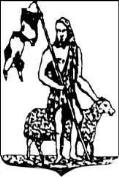 Gemeentebestuur van SINT-JANS-MOLENBEEKIdentificatie van de functieNaam van de functie : animator/trice fablab M/VNiveau : B halftijds 2019/2022Dienst : culturenDepartement : preventie & sociaal levenDatum van opstelling : mei 2019Belangrijkste rol :  Support/Expert                Leidinggevend          Projectleider  Reden van bestaan van de functieSinds 2016 is het Huis van culturen en sociale samenhang van Sint-Jans-Molenbeek begonnen met de uitbouw van het fablab’ke, een fablab (fabrication laboratory) voor een jong publiek (8 tot 25 jaar) in het kader van het EFRO-project CASTII, i.s.m. iMal & vzw Move. In het kader van het wijkcontract “Rondom Weststation” zal een braakliggend terrein naast het Weststation tijdelijk in gebruik genomen worden door verschillende partners om een nieuwe wijkdynamiek te creëren. Het huis van culturen en sociale samenhang en haar fablab’ke, zal er een antenne van het fablab’ke, fabwest, openen. Als animator in de antenne “Fabwest”, in het team van het fablab’ke, zijn je hoofdtaken: Animatietechnieken rond fablab uitwerken en begeleidenUitbouw en opvolging partnernetwerkEinddoelAls animator:Uitwerken van een dynamisch en participatief activiteitenprogramma, rond fablab, ism de andere partners op de site Animatievormen ontwikkelen, aangepast aan de verschillende doelgroepen van de wijk (kinderen, jongeren, families,…) via pedagogische en participatie methodes, via ontmoetingen met lokale actoren en sleutelfiguren uit de wijk.Opvolging ateliers, stages, permanenties,… (aanwezigheden, bezoekersaantallen,…)Logistiek beheer van de antenne: lokalen & materiaal klaarzetten, beheer van de stockAls contactpersoon en netwerker:Contactpersoon op en rondom de site Prospectie in de perimeter van het wijkcontract naar nieuwe mogelijke partnersOntwikkeling van een lokaal samenwerkingsverband met de aanwezige partners op de site en daarbuiten. Organisatie en medewerking aan de organisatie van feesten, toonmomenten, tentoonstellingen op de site.Opvolging van de vergaderingen van het wijkcontractAls administratieve kracht:- voorbereiding van vergaderingen en verslagen van vergaderingen- medewerking aan activiteitenverslagen- opmaak van promoteksten voor bekendmaking activiteitenPlaats in de hierarchiePlaats in de hierarchieDe functie wordt geleid door :Onder toezicht van de hiërarchische organisatie binnen het organigram De functie verzekert het beheer van een groep van :Aantal medewerkers en het niveau op dewelke een hierarchische of functionele beheer wordt uitgeoefend :  de functie omhelst geen beheer  Niveau BCompetentieprofiel - opleiding : Bachelor (graduaat) in digitale kunsten, ingenieur of in een sociaal-culturele of artistieke richting of werk- en terreinervaring in dit domein- positieve ervaringen op het vlak van culturele en artistieke projecten voor kinderen is een pluspunt (gedocumenteerde beschrijving van deze ervaringen bij de kandidatuur voegen)- kennis van fablabtechnieken en/of interesse tot vorming- ervaring met begeleiden van groepen en animatie- tweetalig (Nederlands-Frans) -  kennis van technisch Engels is een pluspunt- courante ict-vaardigheden beheersen - zelfstandig, dynamisch, creatief, flexibel en gemotiveerd- zin voor stiptheid en organisatie- teamspeler met open geest- beschikbaar op zaterdag, occasioneel zondag, avonden & schoolvakanties Competentieprofiel - opleiding : Bachelor (graduaat) in digitale kunsten, ingenieur of in een sociaal-culturele of artistieke richting of werk- en terreinervaring in dit domein- positieve ervaringen op het vlak van culturele en artistieke projecten voor kinderen is een pluspunt (gedocumenteerde beschrijving van deze ervaringen bij de kandidatuur voegen)- kennis van fablabtechnieken en/of interesse tot vorming- ervaring met begeleiden van groepen en animatie- tweetalig (Nederlands-Frans) -  kennis van technisch Engels is een pluspunt- courante ict-vaardigheden beheersen - zelfstandig, dynamisch, creatief, flexibel en gemotiveerd- zin voor stiptheid en organisatie- teamspeler met open geest- beschikbaar op zaterdag, occasioneel zondag, avonden & schoolvakanties Praktische informatieBeschikken over blanco uittreksel strafregister Model 2 CV en motivatiebrief en een kopie van diploma voor 20/07/2019 sturen naar: Per post: Gemeentebestuur Sint-Jans-MolenbeekPersoneelsdienst- Ref. animator fabwestGraaf van Vlaanderenstraat 201080 BrusselPer mail: candidature@molenbeek.irisnet.be (ref “animateur fabwest”)Praktische informatieBeschikken over blanco uittreksel strafregister Model 2 CV en motivatiebrief en een kopie van diploma voor 20/07/2019 sturen naar: Per post: Gemeentebestuur Sint-Jans-MolenbeekPersoneelsdienst- Ref. animator fabwestGraaf van Vlaanderenstraat 201080 BrusselPer mail: candidature@molenbeek.irisnet.be (ref “animateur fabwest”)